Publicado en   el 07/08/2015 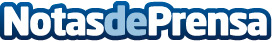 El Ministerio de Educación, Cultura y Deporte pone en marcha la quinta edición del ‘Programa de visitas guiadas a monumentos en restauración’Datos de contacto:Nota de prensa publicada en: https://www.notasdeprensa.es/el-ministerio-de-educacion-cultura-y-deporte_5 Categorias: Artes Visuales http://www.notasdeprensa.es